SELEÇÃO DE BOLSISTAS DE EXTENSÃO -  EDITAL PROEX/CAS No 03/2023O Coordenador do Projeto de Extensão Priscila Gonçalves Soares, no uso de suas atribuições legais, torna pública a abertura do processo de seleção de bolsista discente para o projeto Educação e Saúde no trabalho: Ginástica laboral em focoDO CRONOGRAMADAS INSCRIÇÕES2.1 As inscrições para o processo seletivo deverão ser realizadas através do e-mail priscila.soares@ifsudestemg.edu.br , no período de 12 a 22/05/2023. 2.2 Durante o período das inscrições, o candidato deverá enviar para o e-mail priscila.soares@ifsudestemg.edu.br os seguintes documentos:Documento comprovante de matrícula2.3 O aluno deverá realizar uma inscrição para cada vaga a que pretende concorrer.2.4 Poderão inscrever-se os estudantes do IF Sudeste MG regularmente matriculados e frequentes em curso presencial ou a distância de nível técnico ou superior, que atendam aos seguintes requisitos:               Alunos do curso de Educação Física2.4 O candidato deverá ter disponibilidade para cumprir a carga horária prevista para as atividades do projeto.3. DAS VAGAS, DO VALOR MENSAL, DA VIGÊNCIA E DO PAGAMENTO DE BOLSAS4.2. As bolsas terão vigência de 7 meses, com início das atividades a partir de 01/06 a 22/12/2023.4.3. A bolsa de extensão não pode ser acumulada com outra financiada pelo IF Sudeste MG, exceto as oriundas do Plano Nacional de Assistência Estudantil (PNAE).4.4. O pagamento das bolsas será realizado via depósito em conta bancária da qual o bolsista deve ser titular, e está condicionado à entrega do registro de frequência mensal. 5. DO PROCESSO DE SELEÇÃO5.1. A seleção será realizada pelo coordenador do projeto e ocorrerá em local e data assim definidos: 5.2. O coordenador poderá adotar diferentes metodologias, como provas, entrevista, análise de currículo, dinâmicas, entre outros, conforme a natureza do projeto e desde que garantida a isonomia. 5.3. A distribuição da bolsa para os alunos deverá respeitar a ordem de classificação na seleção do projeto e a disponibilidade orçamentária.5.4. A seleção deverá considerar os seguintes critérios:InteresseDisponibilidade de Carga horária5.5. Os bolsistas selecionados não podem ter parentesco direto ou lateral com o coordenador do projeto.6. DO RESULTADO6.1. O resultado será publicado no portal institucional.7 DA ASSINATURA DO TERMO DE COMPROMISSO7.1 Após a divulgação do resultado, os coordenadores deverão solicitar ao(s) bolsista(s) selecionado(s) os seguintes documentos:Termo de Compromisso do(s) Bolsista(s);Termo de Compromisso do(s) Voluntário(s), caso se aplique.7.2 Para implementação do pagamento das bolsas é necessário que o estudante seja titular de conta corrente em banco tradicional ou digital.7.3 As bolsas serão pagas mediante assinatura do Termo de Compromisso, assinatura de não acúmulo de bolsa e apresentação mensal do Registro de Frequência à Diretoria de Extensão.7.4 O pagamento das bolsas poderá sofrer atrasos.7.5 A desistência do(s) candidato(s) classificado(s) deverá ser formalizada através do Termo de Desistência para que a vaga possa ser preenchida pelo próximo colocado na ordem de classificação.7.6 Caso não haja classificado(s) em número suficiente para preenchimento da(s) vaga(s) do projeto, o coordenador deverá realizar uma nova seleção, podendo adotar novos critérios.8. DAS DISPOSIÇÕES FINAIS8.1. É responsabilidade do candidato acompanhar as publicações referentes a este edital. 8.2. O bolsista não terá vínculo empregatício com o IF Sudeste MG.8.3. A qualquer tempo este edital poderá ser revogado ou retificado, no todo ou em parte, por motivo de interesse público ou restrições orçamentárias, sem que isso implique direito à indenização de qualquer natureza.8.4. A inscrição do aluno implica o conhecimento e tácita aceitação das condições desta seleção, tais como se acham estabelecidas neste Edital e na Resolução CONSU nº 41/2019 atualizada pela Resolução CONSU nº 04/2023, bem como em normas pertinentes e eventuais aditamentos.8.5. Em caso de dúvidas sobre este Edital, o candidato deverá entrar em contato: priscila.soares@ifsudestemg.edu.brRio Pomba, 12 de março de 2023.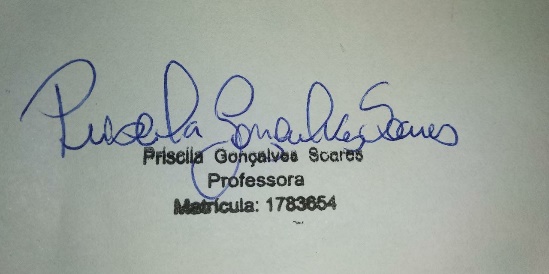 ______________________________________________________Coordenador do ProjetoETAPAPRAZOSInscrição dos candidatos 12 a 22/05/2023Seleção de Bolsistas 23/05/2023Resultado24/05/2023Assinatura do Termo de Compromisso e Termo de Não Acúmulo de Bolsa24 a 31/05/2023Início do Projeto01/06/2023Término previsto do Projeto22/12/2023N° DE VAGAS/CURSOVALOR MENSAL DA BOLSACARGA HORÁRIA SEMANAL  TÍTULO DO PROJETOCOORDENADOR2550,0020hsEducação e Saúde no trabalho: Ginástica laboral em focoPriscila Gonçalves SoaresDATA HORÁRIO LOCAL23/05/2023A combinar de acordo com a disponibilidade do candidatoOn line